ParsonsParsons Constructors Inc.100 West Walnut• Pasadena, California 91124 • (626) 440-3000 • Fax: (626) 440-2516July 21, 2016Tom LemmonBusiness ManagerSan Diego County Building and Construction Trades Council3737 Camino Del Rio South, Suite 202San Diego, California 92108Subject: 	San Diego Unified School District Project Stabilization Agreement (PSA) PSA Pre-job Conference- Southland Electric Inc.DATE OF EVENT: Wednesday July 27th 2016Time: 1:00-3:00pm       School Name: VariousProject Description: i21 IDIQ Installation Classroom TechnologyContract#: CZ-17-0079-08Contract Amount: 628,010.00Dear Mr. Lemmon,The Southland Electric Inc. PSA Pre-job Conference for the Installation of i21 Classroom Technology Systems on an as needed basis, is scheduled for the above date and time.The location of the Pre-job Conference is at the following:PPO Training Room A4860 Ruffner Street San Diego, CA 92111Please distribute this notice to all of the trades.  If you have any questions, please contact my office at (858) 539-981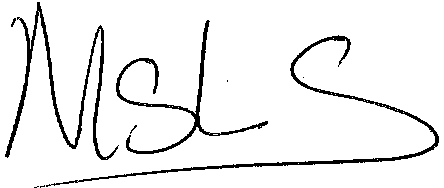 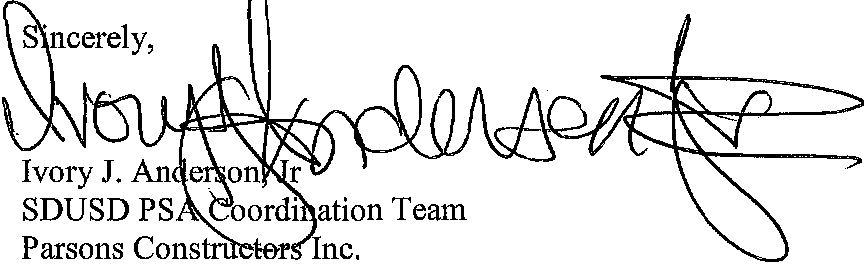 cc:	George Harris III/SDUSD (gharris@sandi.net)